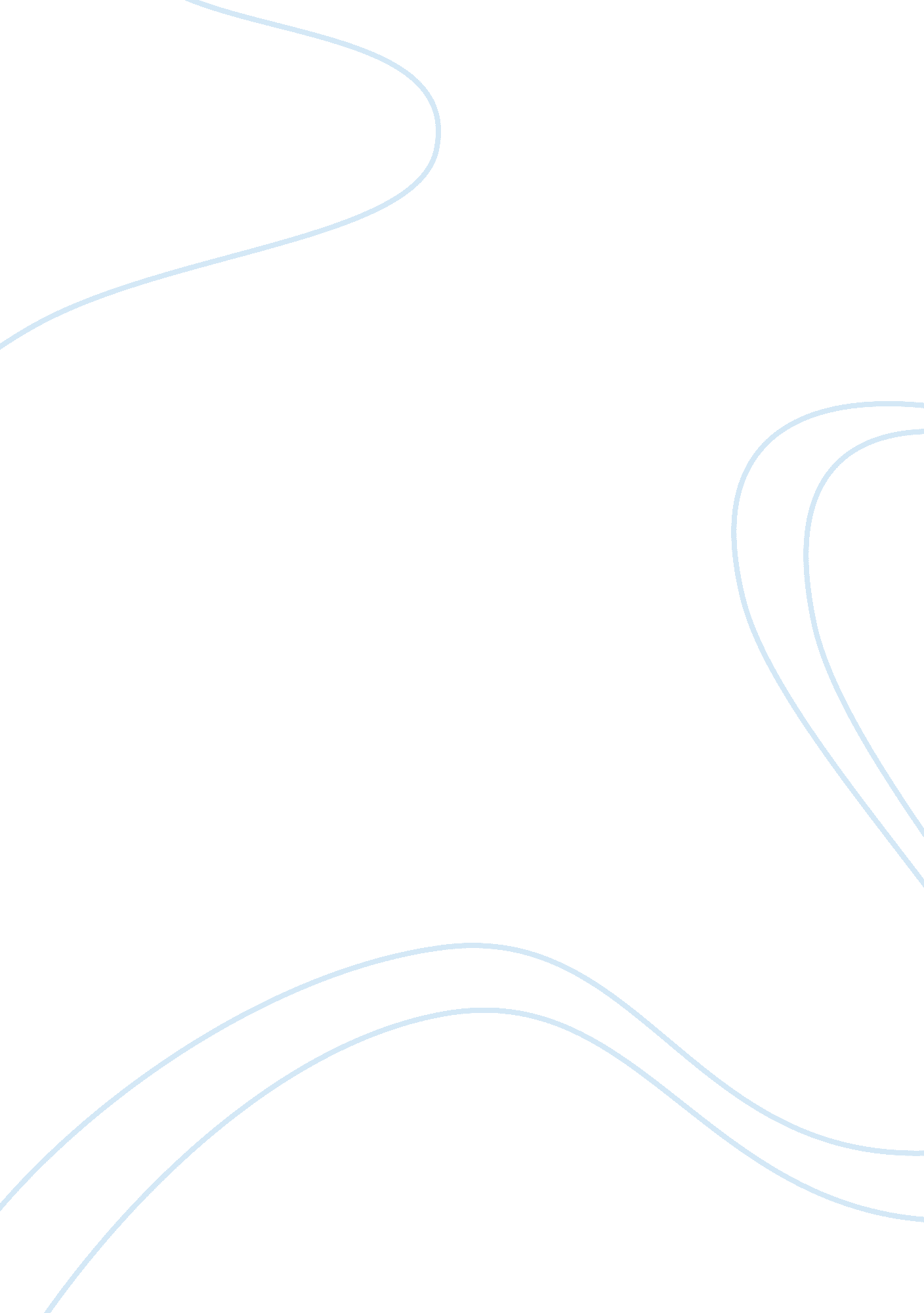 Man – a slave of gadgets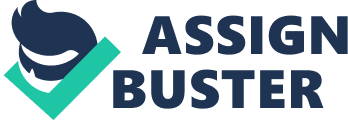 There was a time when man used to be self-dependent for all activities of his daily living. A pair of arms and legs used to be his assistants to perform his errands. But as the time passed by, brain-the biggest weapon, the mammoth power human has made possible the invention various easygoing gadgets to perform his work without putting any pressure on his shoulders. Invention of machines and gadgets has made his life so easy that at a very slow pace he started becoming dependent of machines for everything. In the past, man used to perform lots of activities by himself, but gradually tables turned and machines ruled his heart, brain, as well as body, and then his whole world. The slavery can be defined through the following points: 1. The day begins with the alarm of clock (a machine), instead of the first rays of sun or call of a cock. 2. Now while sitting with thefamilyor friends or while traveling in a train or bus, people can be seen talking on cellphones instead of talking to the persons sitting besides them. If they are not talking on the phones, they can be seen pressing the buttons of cellphones for gaming, SMS, or songs, etc. Some prefer to listen to songs over the cellphone. 3. If man needs any information regarding something, he would trust machine more than the human. He would not ask or trust on any human regarding that, but he would trust Internet for the information. 4. Even while operating television, stereo, or VCD, etc. , no one could live without remote control. 5. Persons owning two-wheelers or four-wheelers cannot go without it and if they have one brand, they would love to think, dream, and plan for the next model. . One cannot sit without cooler or air-conditioner in home, office, or car, as they have become habitual of it. Whereas in the past, our forefather even spent their lives even without fans, and NO DOUBT THEY HAD A HEALTHIER LIVES THAN US. 7. For washing clothes, washing machine is a must; otherwise, it would be a very difficult task to be performed manually. 8. PREGNANT FEMALES are also assessed by machines; i. e. , ultrasound machines, etc. 9. Now-a-days, ELECTRIC CREMATION is also being performed by the machines. 10. Even formoneytransactions, people choose Internet Banking or ATMs. Very few people could tell you when they had last been to their banks. ALL THESE POINTS CAN EXPLAIN CLEARLY HOW MACHINES HAVE MADE MAN A SLAVE? Since the beginning of civilization man has been making things for his use, like tools etc. As the civilization progressed, man’s effort also increased to make various gadgets. How ever, the speed of making various gadgets got increased. The fastest in 20 century in European countries. The present time are basically the times of machines. Everything from a tiny needle to highly advance spacetechnologyis done through numberless and complex machinery. It wouldn’t be out of place to mention that life today is zero if machines i. e. gadgets are taken out of it for a moment. [pic][pic][pic][pic]Ironically, modern gadgets have made us slaves to machines. From doing kitchen to higher ones in industrial units all depends on machines. This all has made the modern man a slave to these gadgets. Consequently, humanhealthhas deteriorated to a larger extent. All know that physical labor is very necessary for good health. Perspiration due to physical health helps a lot to maintain the human body perfectly tuned. But the dependence on various gadgets have increased various diseases. The new generation is growing physically weak and suffers strong diseases unheard of in the past. Incidentally the more we become dependent on machine, the weaker we become. Our forefathers used to walk miles and miles but today we need a vehicle to cover a few 100 meters. Man's so much dependence on machines has made them listless and obese. As most of the work is done by machines, there is less physical activity, that results inobesity, sickness, and loss of immune power. Today's man cannot be considered as stronger as the man of the past. Even the kids can be seen flabby and having less stamina just because of the machines they use for all the work that could be done manually. Man has become captive behind the bars of machines all around him. One can imagine the situation If There Is A PowerFailure; it seems the life will come to a standstill, as machines need electricity and without electricity there will be no work at all. Modern gadgets have made us complete slaves to machines. There is no work which cannot be done without the assistance of machines and there is not a single area of human activity where machines don’t have to be used. No one can deny the fact that gadgets have not only simplified our lives but also made them more comfortable and luxurious. But on the contrary man’s dependence on them has increased so much that we just cannot do without them at all. If cabs go off the road we cannot reach our destinations. No cooking without LPG cylinder or cooking flame. No, we can’t do even simple calculations, what to talk of washing without washing machine or electricity. If electricity fails, life for each one of us comes to a standstill as all gadgets are operated with it be it AC, TV, computer, a telephone, or any other modern appliance. Perhaps there were times when every work was done with hands be it grinding or travelling far off places. People were tough who could walk for miles and work ceaselessly. In modern times we can’t ascend the stairs without feeling a burden over our stamina. Modern gadgets have completely transformed the human life and health to a great extent. It a fact that machines have become like servants without which life comes to a standstill. Thus we can say that our dependence on modern gadgets has made us complete slaves to machines and that we have lost our spirit to work and vitality, vigor and stamina and therefore no more good health and cheerfulness and endurance prevails. This dependence on machines has transformed the very humanpsychology. We no longer have the capacity tohard workor bear pains or suffer inconveniences. This all has resulted in increased irritation, tensions, worries and anger. Consequently, human nature is now short-sighted in human values and aspects. Thus ‘ slavery’ has made us pleasure-seeking ‘ animals’ who care only for animal comforts. In other words we can say that over dependence on machines has made us physically mentally lethargic and emotionally dead. If we want to relive ourselves and come out of this slavery we must resort to hard manual work and instill the spirit of strength and vitality in ourselves thereby we can be disease free and live a healthy lifestyle. 